Contractor Final Completion Checklist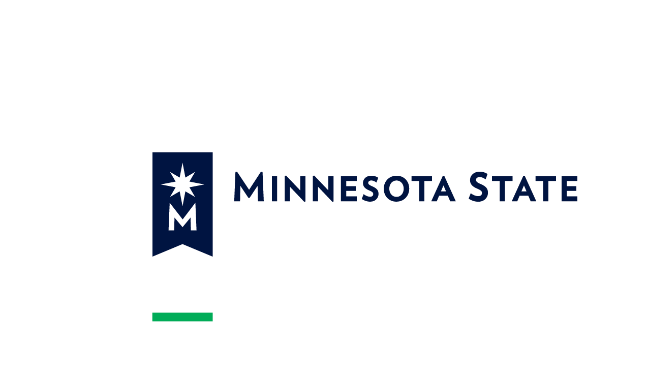 College/University:Project Name:Contractor’s Company:Checklist Instructions: When each item of work is completed, the Contractor enters date or Not Applicable (NA) at each item. After all items are complete, the Contractor uploads their Final Completion checklist intoe-Builder. See contract for complete of work scope. This process is repeated if there are multiple substantial completion dates for the project. Next steps (e-Builder work flow):When checklist is completed: Contractor signature _____________________________Date______________No.Work ScopeDate Completed or NA1Contractor removes all temporary facilities, including all temporary partitions, temporary utilities, fencing, barricades, Contractor trailers, dumpsters, etc.2Contractor completes all site restoration and/or repairs any damaged or disturbed site areas.NOTICE OF TERMINATION: The contractor must submit the completed notice of termination online to the MPCA within 30 days of project completion, with a copy to the College or University for the temporary Construction Storm Water Pollution Controls Permit.3Contractor confirms that all telecommunication and data systems are operational and uploads all Certifications and test reports into e-Builder.4Contractor completes ALL Punch List Items and uploads written verification in e-Builder.5Contractor informs A/E that all Contractor’s & Subcontractors’ Withholding Tax Affidavit IC-134 forms are uploaded in e-Builder6Contractor submits AIA G707 Consent of Surety) form to A/E.7Contractor provides Extra Materials (Attic stock, tools, and spare parts) as specified and Campus Project Manager (PM) issues written receipt(s).8Contractor uploads into e-Builder any missing Responsible Subcontractors Verification A-2 forms, prevailing wage forms.9Contractor uploads into e-Builder Final O&M Manuals for review by A/E and Commissioning Agent.10Contractor uploads into e-Builder all Guarantees and Warranties for A/E review.11Contractor provides ALL field Record As-Built Drawings & Project Manuals to A/E.12Contractor uploads into e-Builder testing and balancing reports and final Commissioning report(s) for A/E review.13Contractor pays any back-charges to College/University (electricity, gas, water, cleanup, other).14Contractor uploads completed (signed/dated) Final Completion Checklist into e-Builder.1After all contractual requirements are met, the Contactor submits Final Application for Payment (for retainage only) in e-Builder and attaches Final Completion Checklist.  